Казань-Елабуга-РаифаПрограмма 2 ночи/3 дня1 ДЕНЬ11:30 Встреча группы на ж/д вокзале.Сдача вещей в камеру хранения отеля12:00 – 14:00 Автобусная экскурсия по городу. Из окон комфортабельного автобуса вы увидите современные строения и скромно стоящие не одно столетие пассажи, проедите по современным проспектам и старинным улицам. Ещё одной особенностью является толерантное отношение между религиями. Здесь силуэты колоколен чередуются с силуэтами минаретов, и благовест перекликается с азаном. Во время автобусной экскурсии вы объедите центральные площади им. Тукая, пл. 1 мая, пл. Свободы, пл. Султан Галеева. Проедите по улицам Кремлёвская, Татарстан, Горького, К. Маркса и др. Полюбуетесь красивыми парками и оцените красоту города со смотровых площадок, где сделаете фотографии, а также посетите одну из главных достопримечательностей Казани – старо - татарскую Слободу. Во время экскурсии вас познакомят с культурой татарского народа и его традициями. Также по желанию возможно посещение Богородицкого мужского монастыря, где хранится чудотворный список Казанской иконы Божьей Матери.14:00 Обед в кафе города с национальной кухней.15:00 – 16:30 Пешеходная экскурсия по территории Казанского Кремля –объекта всемирного наследия ЮНЕСКО. Вы увидите древние белокаменные стены и башни, в том числе и падающую башню Сююмбике, губернаторский дворец, построенный на месте ханского дворца, а также мавзолей казанских ханов. Во время экскурсии предусмотрено посещение Благовещенского собора и жемчужины Казани – мечети Кул Шариф, которая объединяет в себе молельные залы, а также является культурно-просветительским центром. 16:30 – 17:30 Пешеходная экскурсия по улице Баумана, или так называемому «Казанскому Арбату». Это первая купеческая часть города, образованная ещё в конце 17 века. История её возникновения очень интересна, а складывался её облик столетиями! Во время экскурсии вы увидите:- Восточные часы с фигурками персонажей татарских сказок- первый в мире памятник великому оперному певцу Фёдору Шаляпину- скульптурные композиции в виде фонтанов- здание драматического театра, основанного более ста лет назад- точную копию кареты императрицы Екатерины Великой- памятник Коту казанскому- памятный знак «Нулевой меридиан Казани» и аллею звёздА также узнаете:- О подземных ходах и золотом запасе России- с чем связана высота Богоявленской колокольни- какое здание напоминает развёрнутую книгу и почемуДополнительно: вы сможете посетить сувенирные магазины и познакомиться с изделиями народных промыслов.Трансфер в отель.2 ДЕНЬЗавтрак в отеле09:00 Встреча с гидом09:00 – 19:00 Поездка в Елабугу. Экскурсовод познакомит вас с уникальным городом, историческая часть которого сохранилась в неизменном виде с середины 19 века. Вы узнаете, что Елабуга – город с богатым историко-культурным наследием. Здесь находится Ананьевский могильник – памятник 8-3 вв. до н.э., а также памятник периода Волжско-Камской Булгарии – Елабужское (Чёртово) городище. Этот город богат знаменитостями, которые здесь родились и жили. В Елабуге вы посетите: Дом-музей И.И.Шишкина, Литературный музей М.И.Цветаевой.13:30 Обед19:00 Возвращение в город.Свободное время. от Казани до Елабуги ~170 км, время в пути составляет 3-3,5 часа.3 ДЕНЬЗавтрак в отелеОсвобождение номеровВстреча с гидом10:00 – 14:00 Экскурсия в Раифский Богородицкий мужской монастырь. (По пути предусмотрен осмотр Вселенского Храма).В 30 км от Казани есть удивительное заповедное место, где более 400 лет назад был основан скит – уединённое место будущих монахов. Раифа (с древнееврейского – Богом хранимая). Так названа обитель, находящаяся на берегу красивейшего озера, окружённого заповедным лесом.История основания монастыря, его постройки и святыни – то, что влечёт паломников со всех уголков страны. Во время экскурсии вы узнаете историю основания монастыря, о появлении точной копии Грузинской иконы Божьей Матери, которая с 17 века до настоящего времени является главной святыней монастыря, насладитесь пением церковного хора «Притча», прогуляетесь вдоль заповедного озера.Кроме того:– научитесь определять время на солнечных часах– узнаете, почему в озере не квакают лягушки– сможете познакомиться с флорой и фауной местности в небольшом музее– познакомитесь с работами художников, ремесленников14:00 – 15:00 Обед в кафе города. Окончание программы. Трансфер на ж/д вокзал.Стоимость тура Стоимость тура указана с учетом комиссии 10%!В стоимость тура входит:Проживание в гостинице выбранной категории (заселение после 14-00, освобождение до 12-00).Питание по программе (2 завтрака, 3 обеда)Сопровождение группы гидом-экскурсоводом.Входные билеты в музеи в соответствии с программой. Транспортное обслуживание по программе.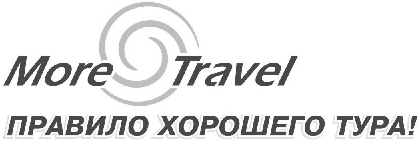 г. Екатеринбургул. К.Маркса, 20-ател./факс +7 (343) 3787-333http://www.moretravel.rue-mail: rus@moretravel.ru10+120+230+340+4 «Кварт» удобства на блок/этаж9 300 руб./чел8 300 руб./чел7 400 руб./чел6 900 руб./челХостел в центре города9 600 руб./чел8 600 руб./чел7 700 руб./чел7 200 руб./челОтель «Берисон»Отель «Регата»Отель «Кастро»Отель «Троя»10 700 руб./чел9 700 руб./чел8 800 руб./чел8 300 руб./челОтель «Фатима»Отель «Капитал»Отель «Алмаз»Отель «Базилика»Отель «Ял»11 000 руб./чел10 000 руб./чел9 100 руб./чел8 600 руб./челОтель «Олимп» 3*Отель «Давыдов» 3*Отель «Амакс Сафар» 3*Отель «Татарстан» 3*Отель «Волга» 3*Отель «Регина» на Баумана11 300 руб./чел10 300 руб./чел9 400 руб./чел8 900 руб./челОтель «Кристалл» 3*Отель «Регина» 3* на Петербургской11 600 руб./чел10 600 руб./чел9 700 руб./чел9 200 руб./челОтель «Сулейман Палас» 4*Отель «Биляр Палас» 4*Отель «Релита» 4*Отель «Раймонд» 4*12 100 руб./чел11 100 руб./чел10 200 руб./чел9 700 руб./челОтель «Лючано» 4*Отель «Мариотт» 4*Отель «Хаял»13 300 руб./чел12 300 руб./чел11 400 руб./чел10 900 руб./челОтель «Мираж» 5*14 500 руб./чел13 500 руб./чел12 600 руб./чел12 100 руб./чел